Seasons of the Year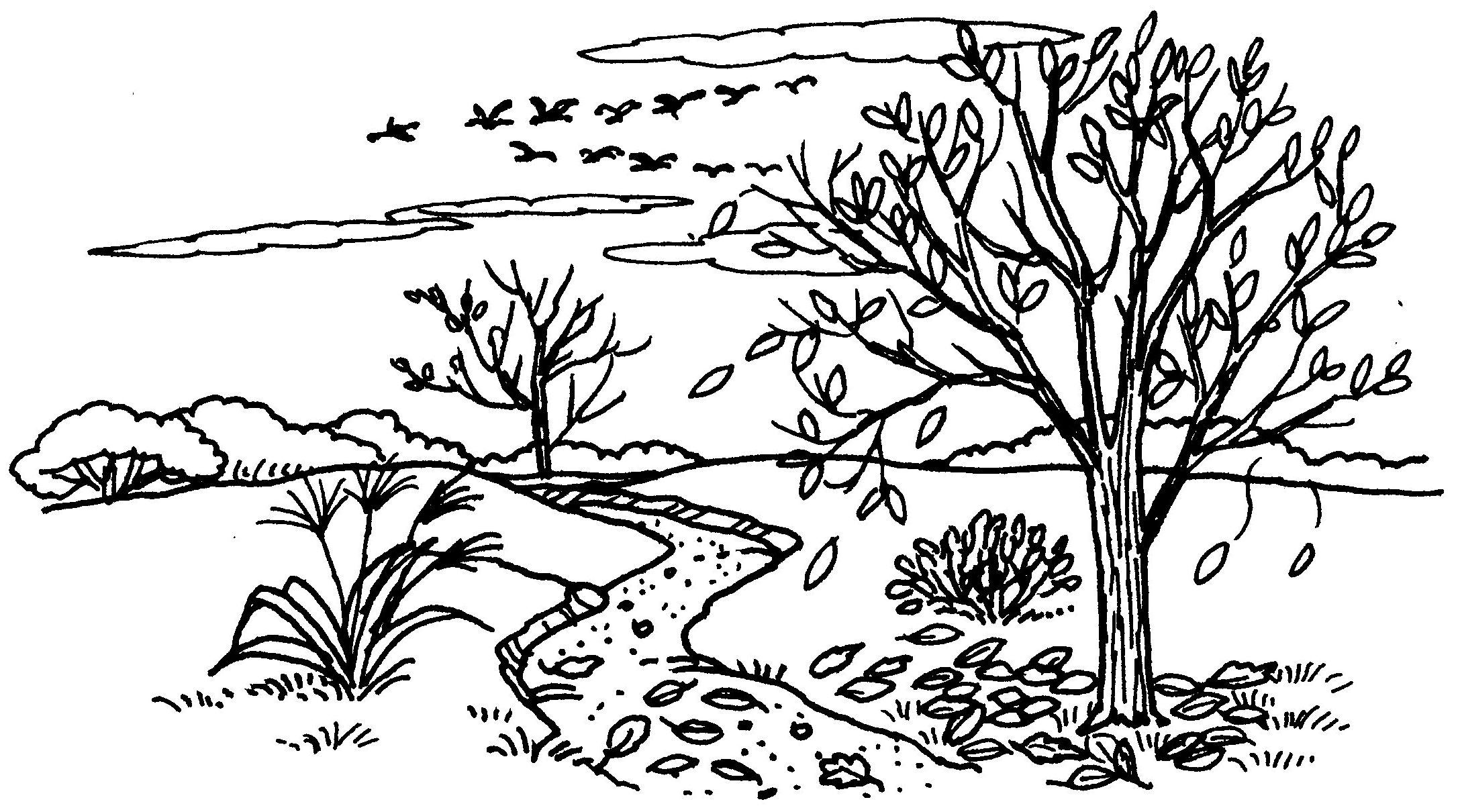 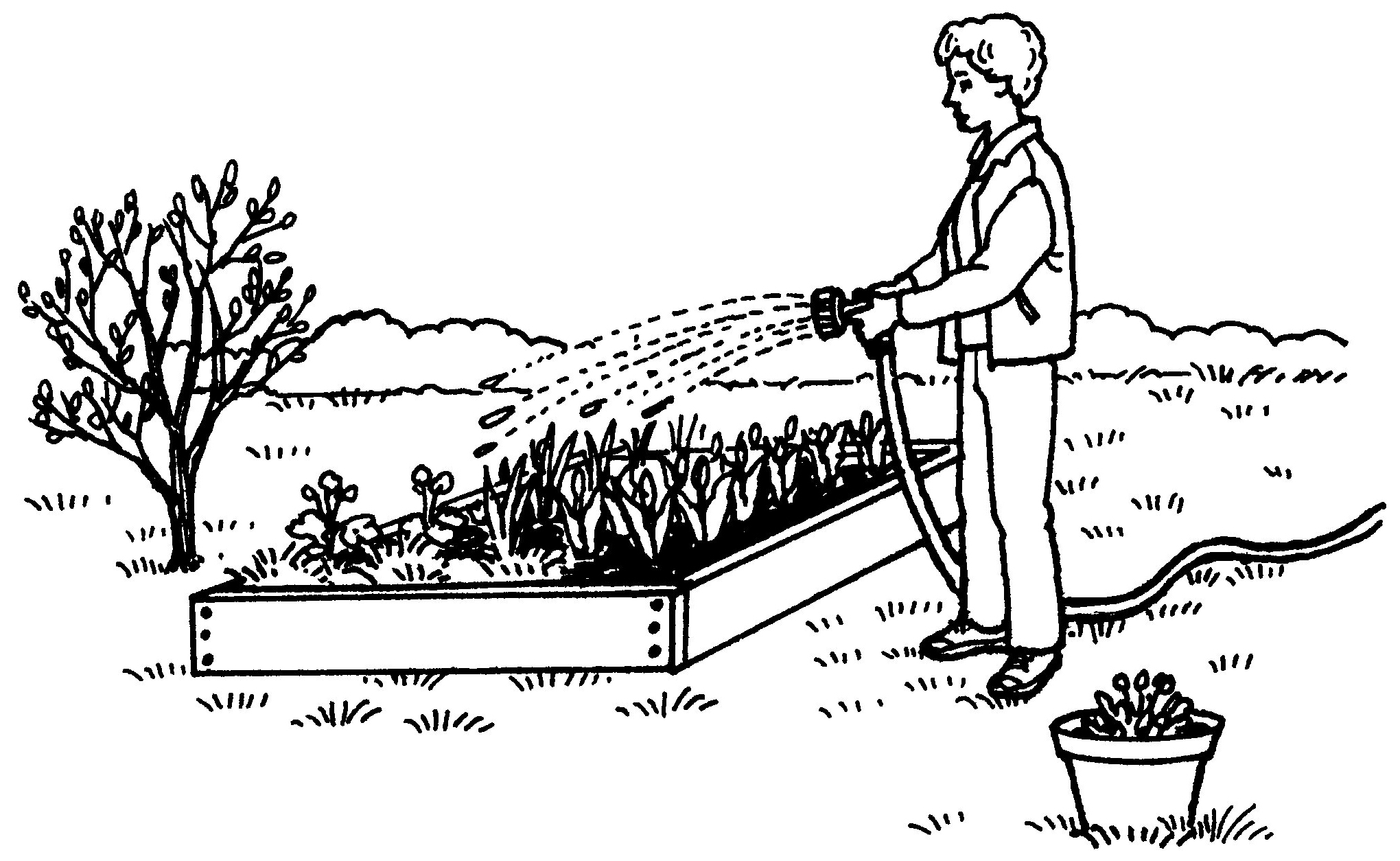 Multiple Choice.Circle the picture of the season that comes next.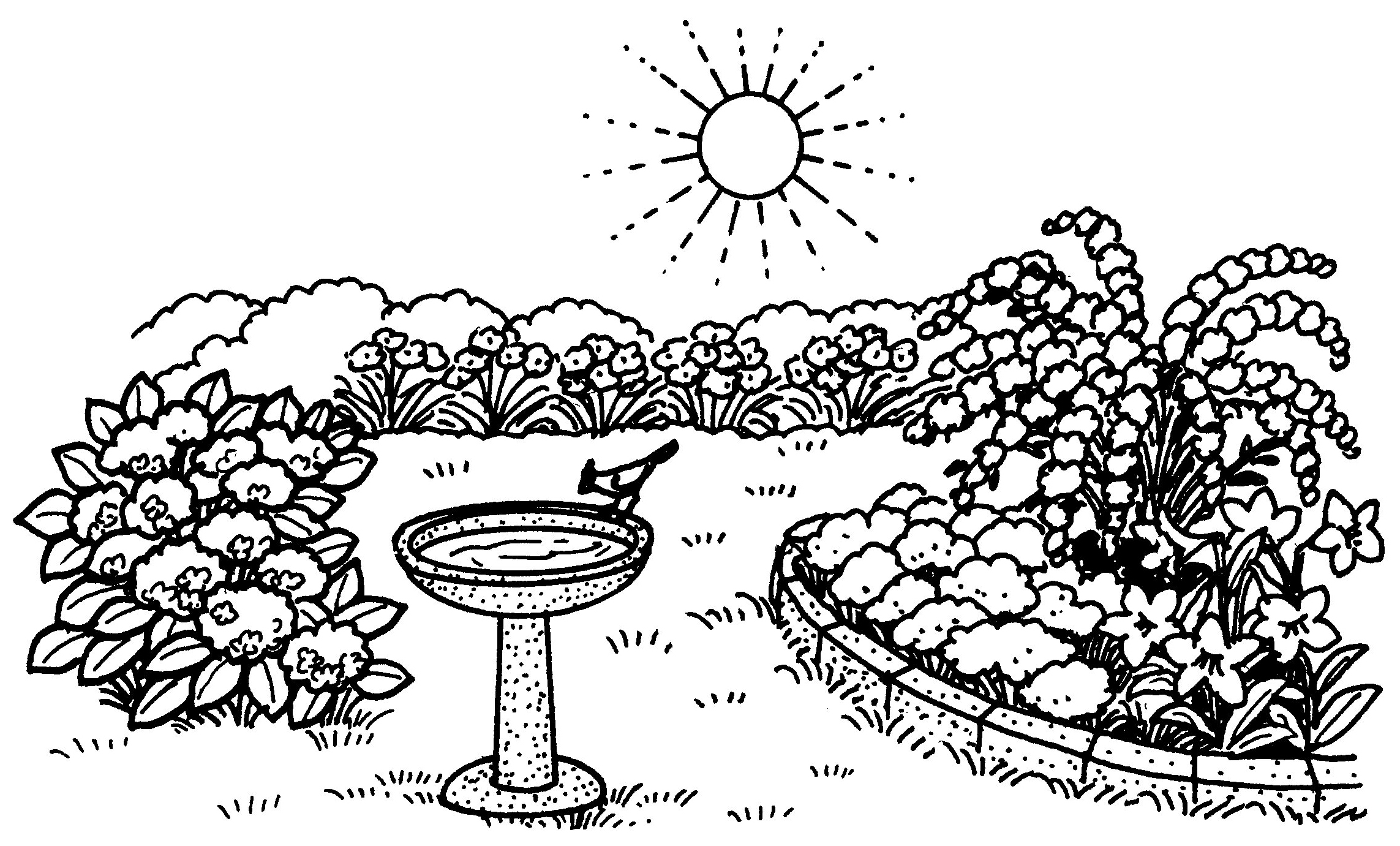 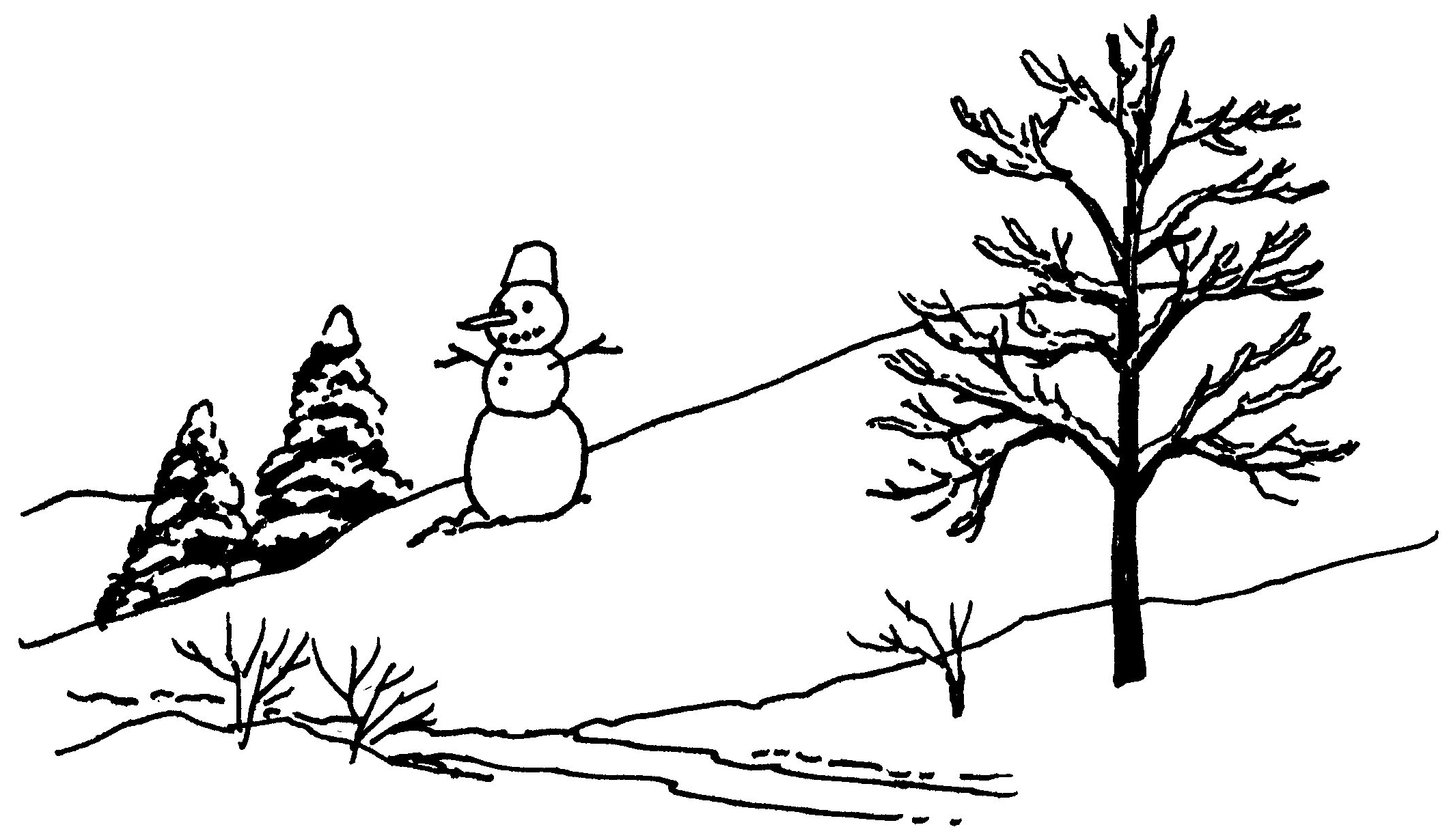 Seasons of the YearCircle the picture of the season that comes next.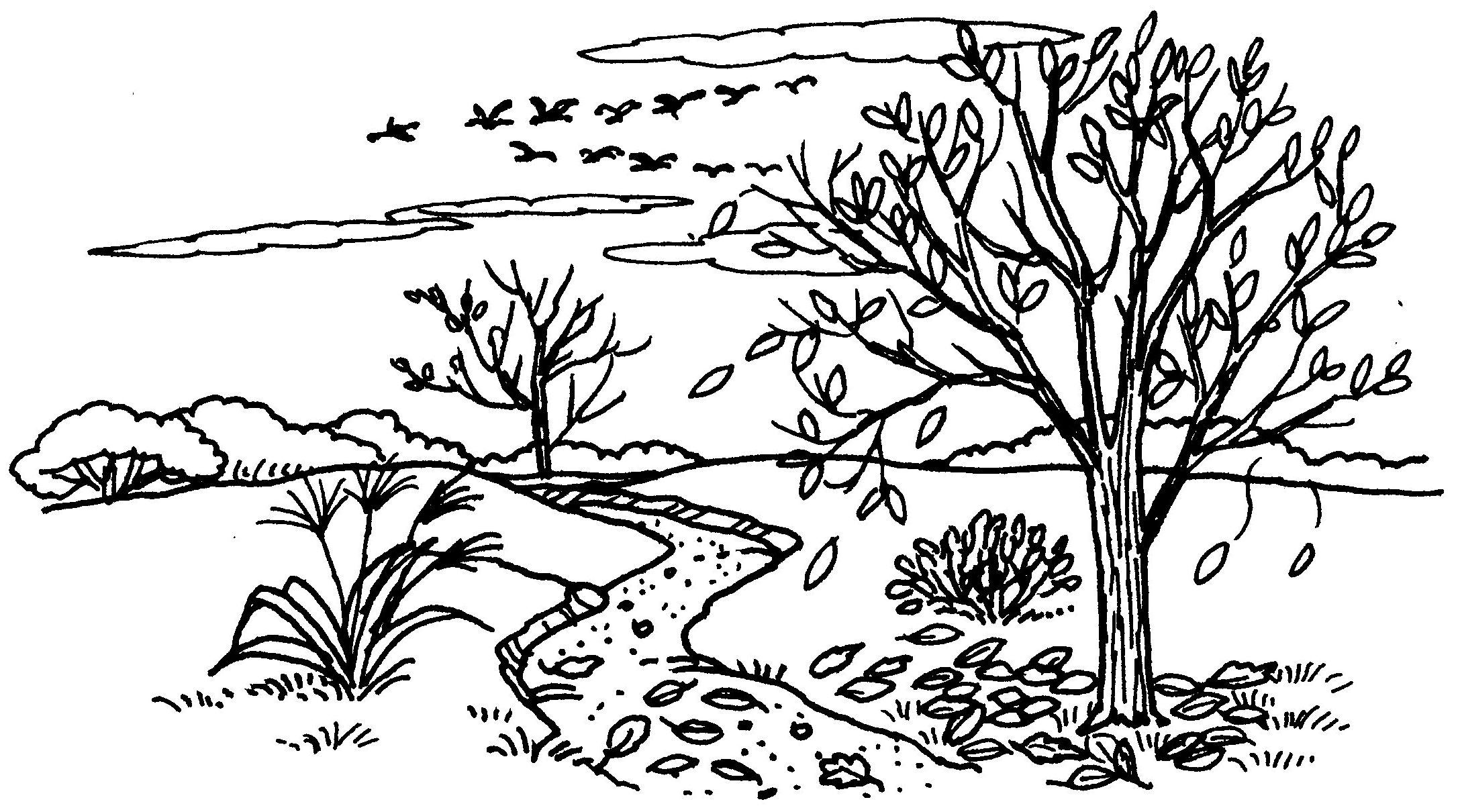 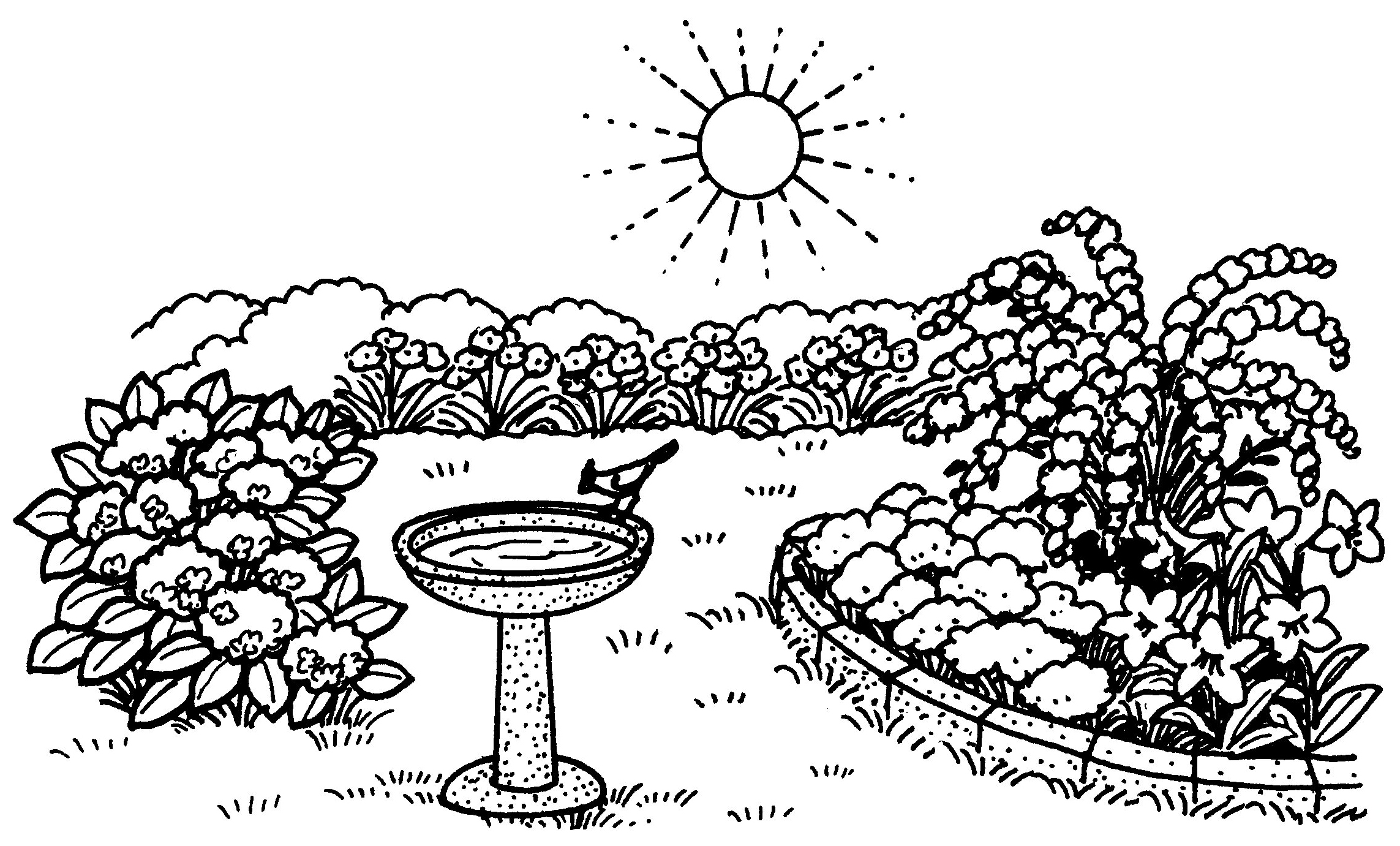 Seasons of the YearWhich do you see a lot of in the summer? Circle the picture.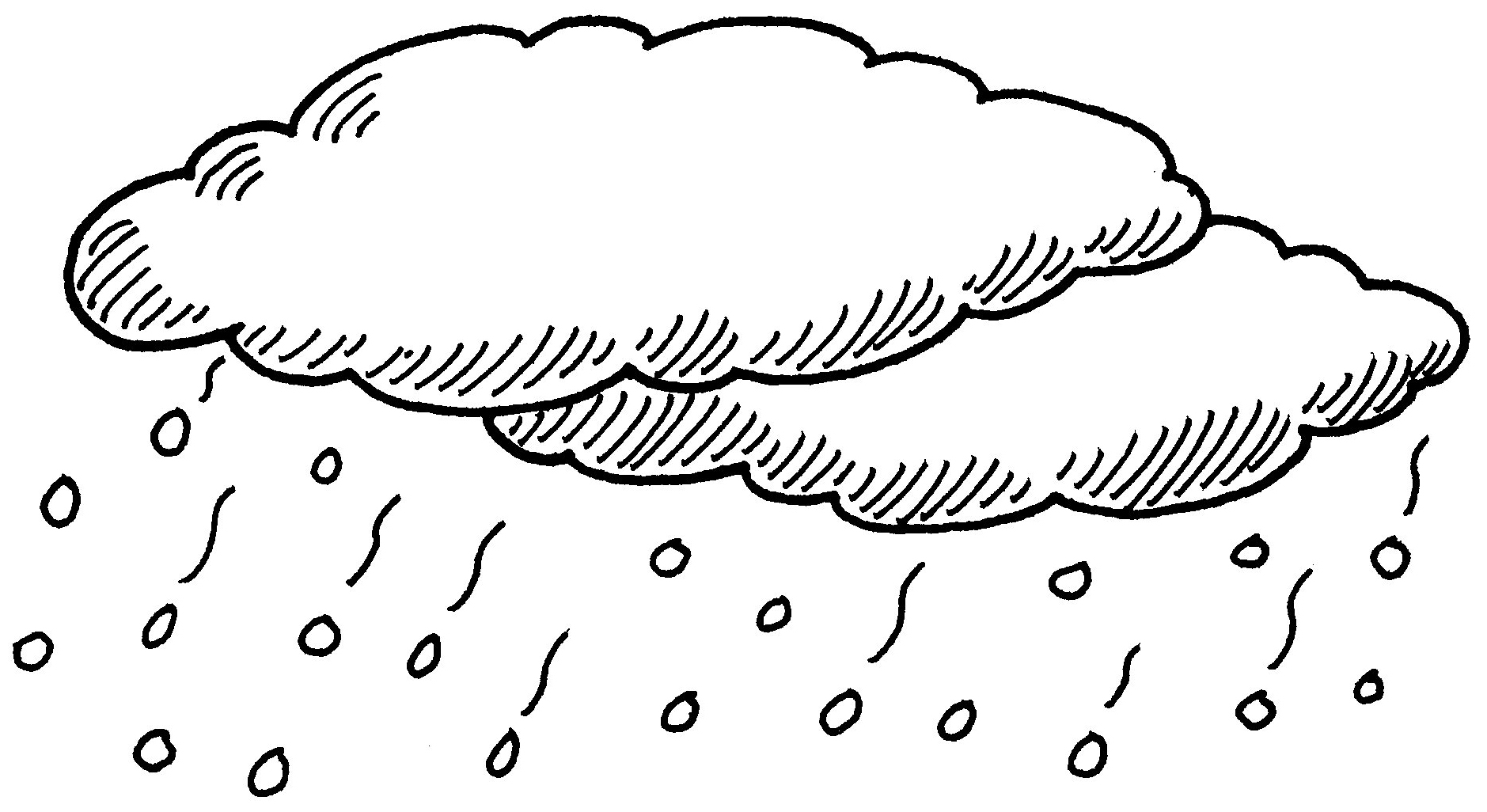 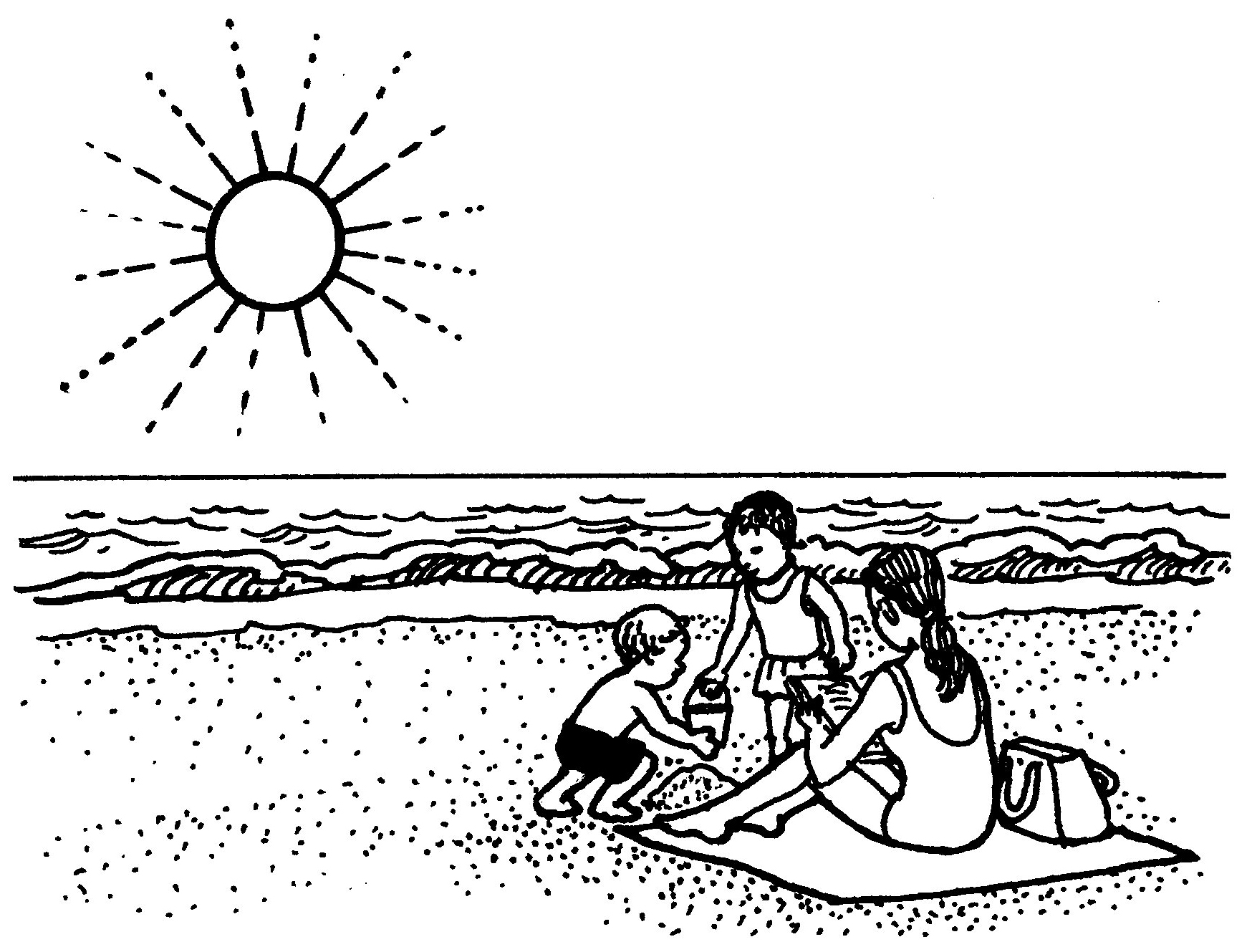 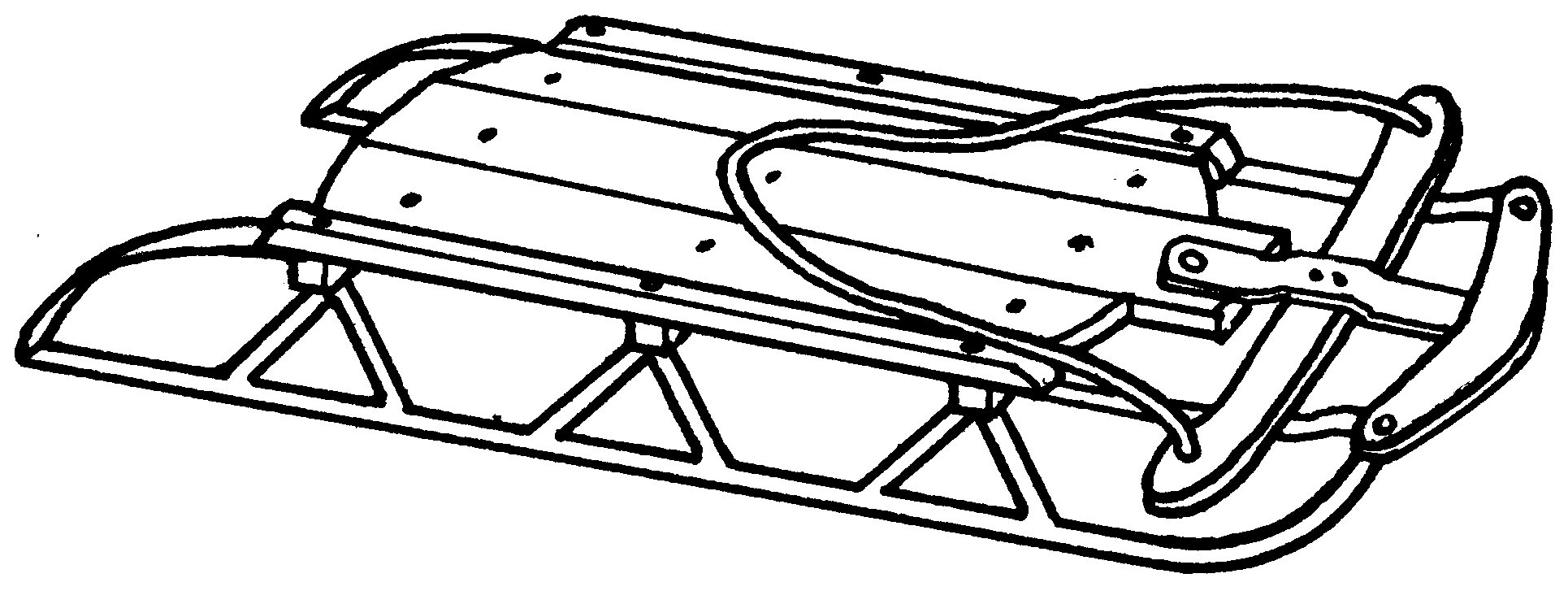 What kind of weather do many people see during the spring? Circle the picture.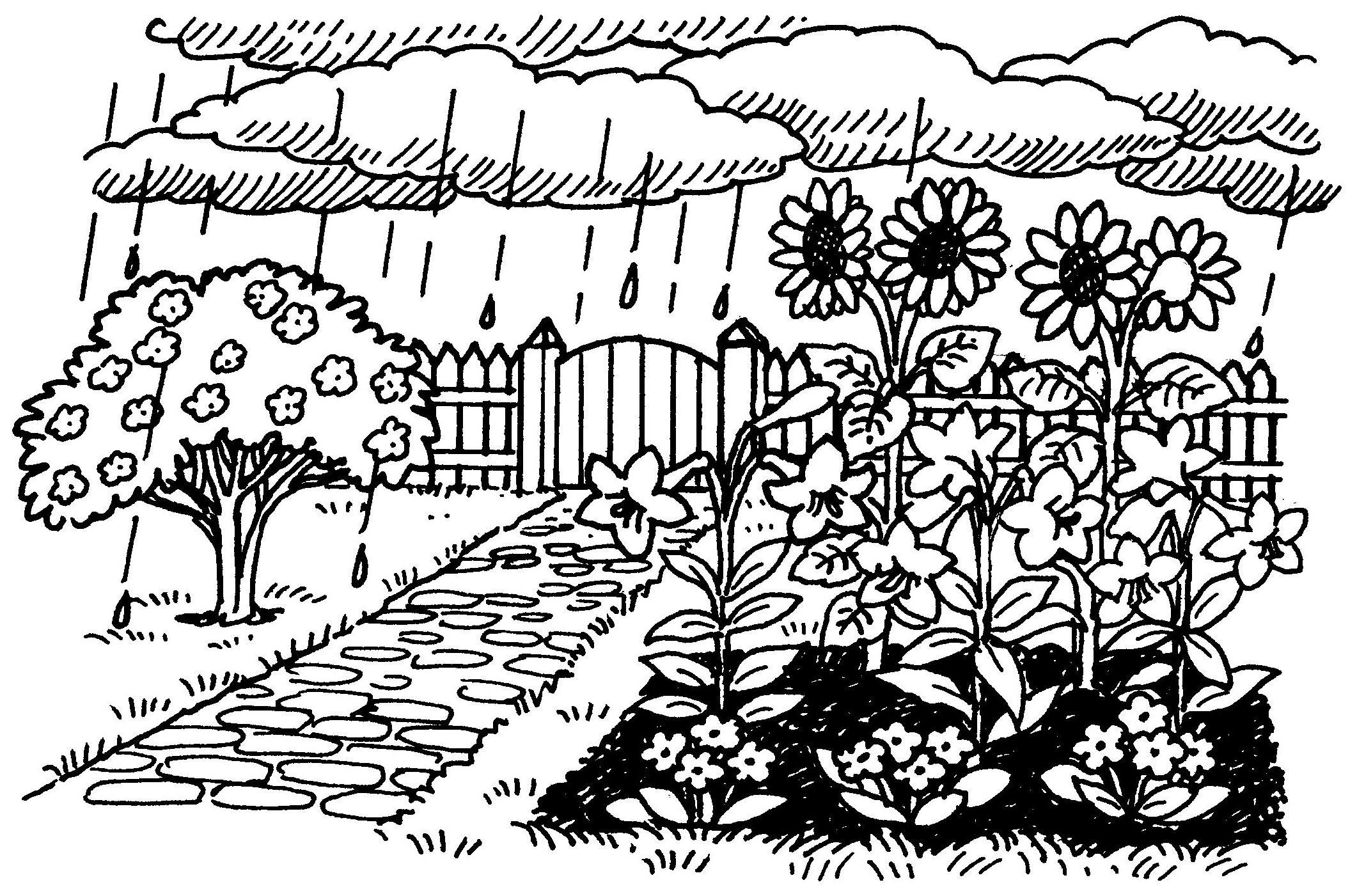 Seasons of the YearWhich picture shows the season that begins each New Year? Circle the picture.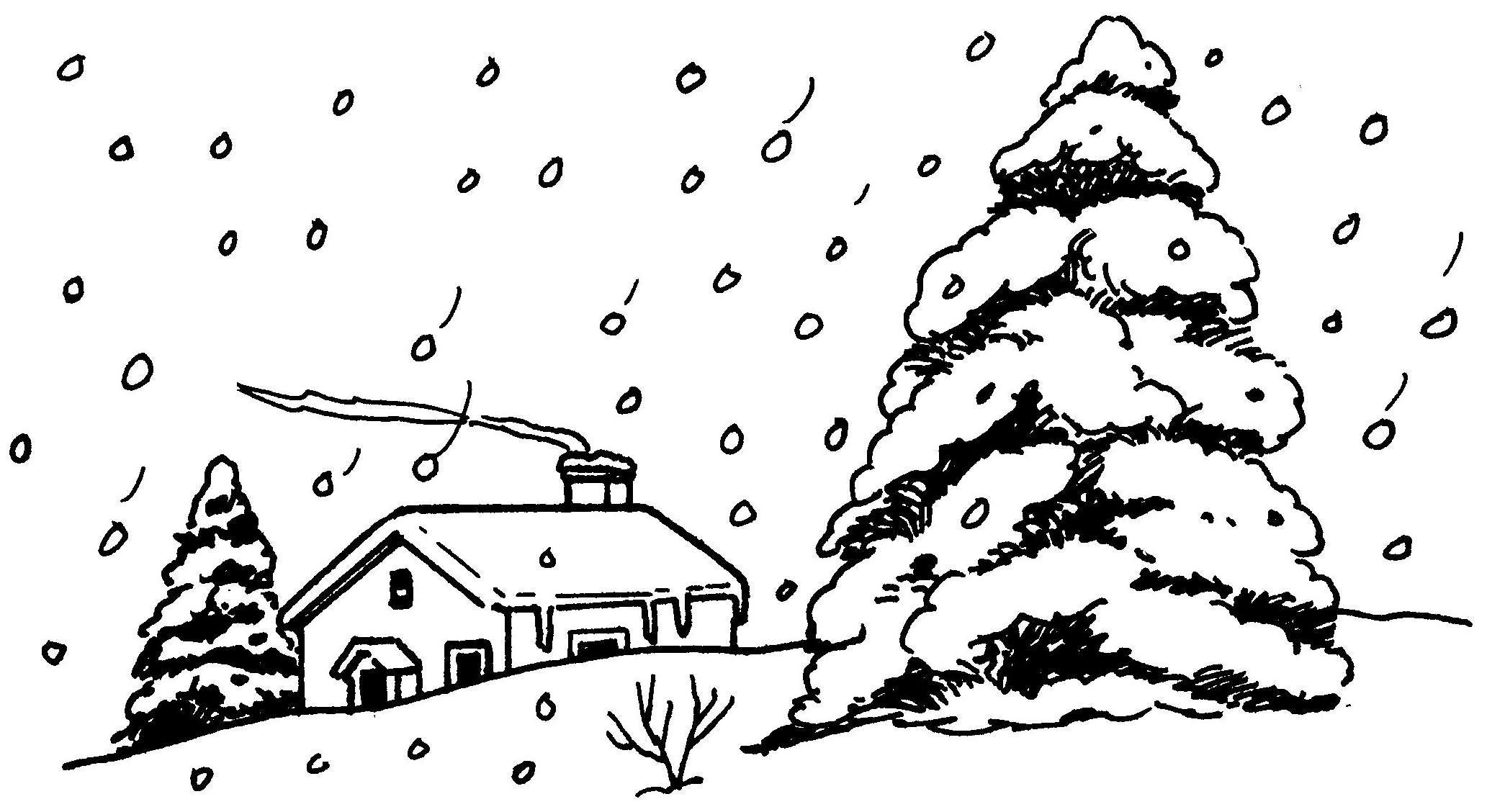 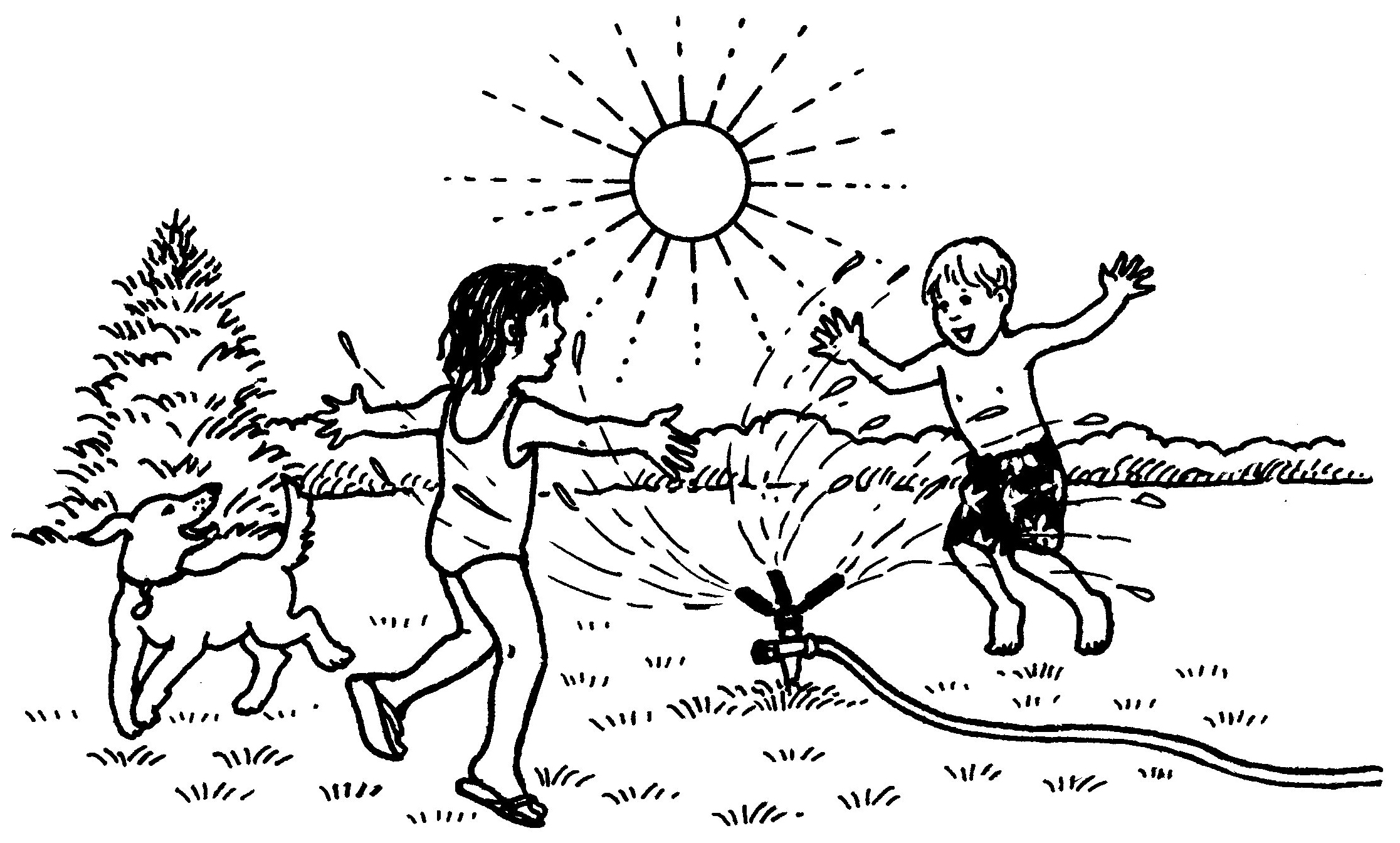 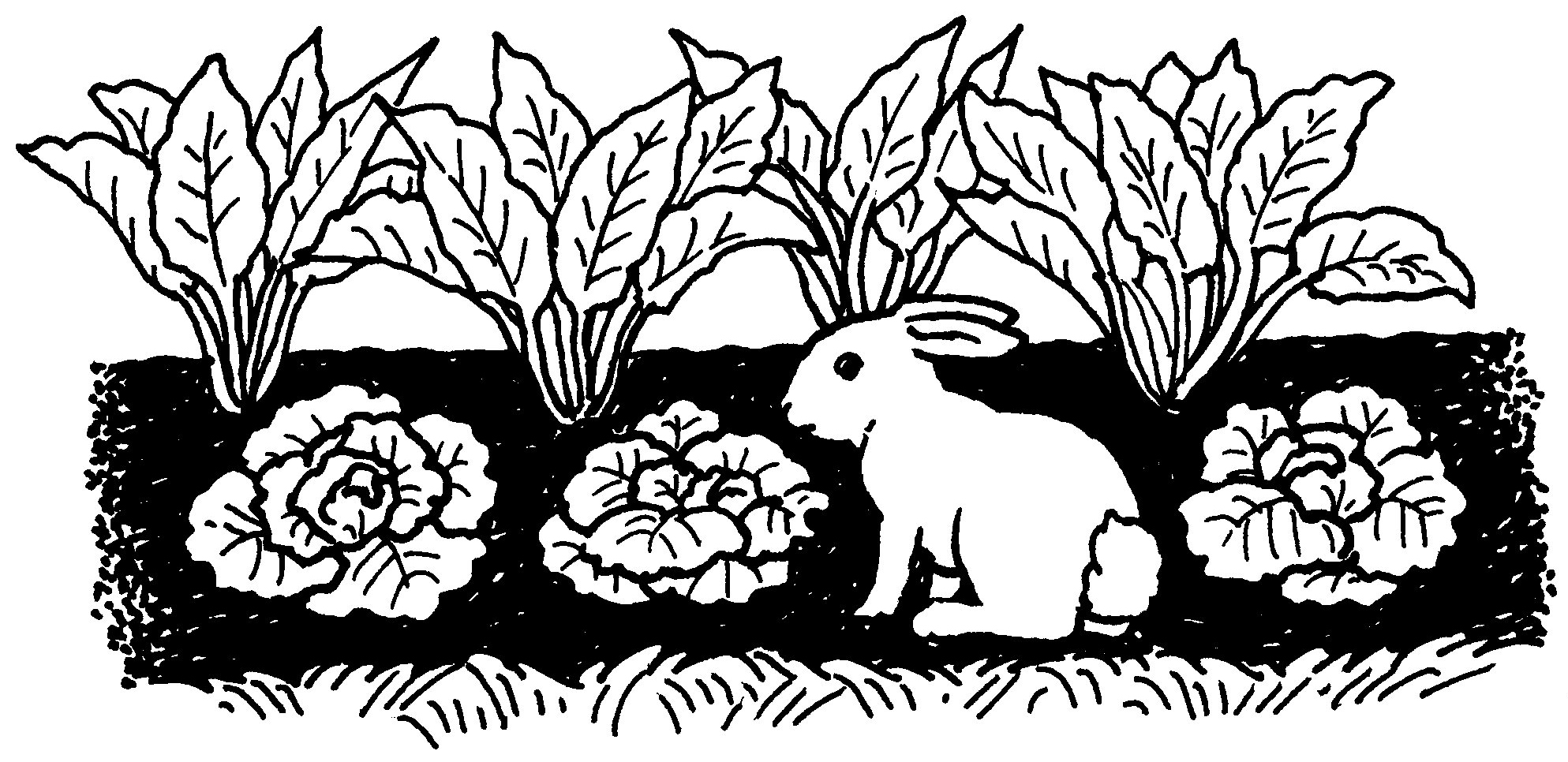 Seasons of the YearDirections:There are four seasons. They are: winter, spring, summer, and fall. Below each heading, draw a picture that shows what it looks like outside where you live during one season. Under the picture, write the name of the season and a few words to tell about it.WinterSummer